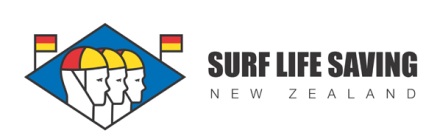 Course Booking FormCourse name:  ___________________________      	Course Date:  ______________________Club:  ___________________________________	         Club Contact person:  _____________________________Please ensure that each candidate has the necessary pre-requisites to participate in the course.NameEmailDate of birthSLSNZ numberCell phone